Village of VanderbiltZoning DepartmentPhone: 989.983.4244 * FAX 989.983.4416 www.vanderbiltvillage.com 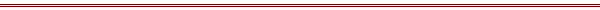 APPLICATION FOR SPECIAL USE PERMIT PROPERTY LOCATION: (REQUIRED) APPLICANT: PROPERTY OWNER: (If different from Applicant) DESCRIPTION OF PROJECT AND PROPOSED USE: ***By signing this application, you attest to the following:  I attest that all information submitted in this application to be true; if not, application may be revoked   I agree to comply with zoning requirements and any conditions placed on this permit   Permission is granted to any official of the municipality, county and/or state to enter the property for purpose of gathering information concerning this application and/or inspections. *All information received by this department is subject to the Freedom of Information Act.  Under this Act, persons are allowed to request copies of  said information including but not limited to all copies of drawing and blueprints. ***OFFICE USE ONLY*** See Zoning Ordinance for additional information and procedure Date: Parcel Number:     ________ - ________ - ________ - ________ Address: City: Zip Code: Township: Zoning District: Section: T _____N/R _____W Name: Owner/Agent/Other Interest (circle one) Owner/Agent/Other Interest (circle one) Address: City: State: Zip Code: Phone:  (  )  - Fax:  (  )  - Name:  Phone :  (  ) 	 -          Address: City: State: Zip Code: SIGNATURE OF APPLICANT:  DATE: Date Application Received: Permit Number: Date Application Complete: Fee: Receipt Number: 